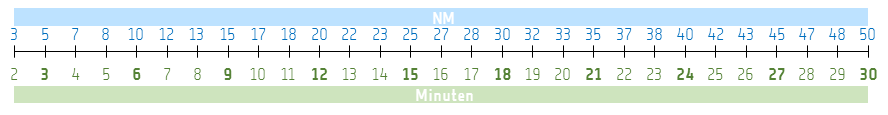 HB-TEL FlugplatzTEL Flugplan: ETAmaxETEWaypointMTEETETOATOIMPORTANT / FRQ / ALTITUDEIMPORTANT / FRQ / ALTITUDEMTEETDEP: DEP: IMPORTANT / FRQ / ALTITUDEIMPORTANT / FRQ / ALTITUDEDESTATISATISINFOINFOADADTWRTWRZürich129.0Zürich Info124.7Langenthal 119.4Emmen TWR120.425Grenchen 121.1Emmen Info134.125Triengen 124.525Buochs TWR119.625ZH Departure125.950Basel Info134.675Wangen Lachen123.2Alpnach TWR128.475Locarno133.450Genf Info126.35Fricktal Schupf.119.550Dübendorf TWR118.975Sion130.625Basel Info FIS130.9Buttwil122.150Meiringen TWR130.150Grenchen TWR120.1